Технологическая карта урока по физической культуре 7 б классаТема: «Обучение метанию малого мяча на дальность с места»Ход урокаРаздел программыЛёгкая атлетика. Метание малого мяча на дальность с места.Цель урокаРазвитие интереса к лёгкой атлетике и универсальным способностям посредством двигательного и коммуникативного опыта обучающихся спортивно-игровой деятельности.Задачи урока:Образовательная: изучение техники выполнения метания малого мяча.Оздоровительная: способствовать укреплению опорно- двигательного аппарата, СС и дыхательной систем.Воспитательная: воспитывать целеустремлённость, настойчивость упорство, в достижении поставленной цели.Основные термины Хват мяча, замах, бросок.Раздел программыЛёгкая атлетика. Метание малого мяча с места.Цель урокаРазвитие интереса к лёгкой атлетике и универсальным способностям посредством двигательного и коммуникативного опыта обучающихся спортивно-игровой деятельности.Задачи урока:Образовательная: изучение техники выполнения метания малого мяча.Оздоровительная: способствовать укреплению опорно- двигательного аппарата, СС и дыхательной систем.Воспитательная: воспитывать целеустремлённость, настойчивость упорство, в достижении поставленной цели.Основные термины хват мяча, замах, бросок.Планируемые результатыПланируемые результатыПредметные:Объем освоения и уровень владения компетенциями: научатся: в доступной форме объяснять технику метания мяча; анализировать и находить ошибки; давать характеристику собственного выполнения упражнения; координировать и контролировать действия. Метапредметные:(компоненты культурно-компетентностного опыта/приобретенная компетентность): познавательные – овладеют способностью оценивать свои результаты, указывать на свои ошибки и ошибки одноклассников, формирование представления о технике выполнения метания мяча с места;коммуникативные – выражают готовность слушать собеседника и вести диалог, адекватно оценивают собственное поведение и поведение окружающих,регулятивные – умение технически правильно выполнять двигательные действия (метание мяча на дальность).Личностные:Самостоятельность и личная ответственность за свои поступки, установка на здоровый образ жизни, формирование навыка работать в группе, развивать внимание, ловкость, координацию; умения соблюдать правила поведения и предупреждения травматизма во время выполнения метания мяча на дальность с места.Формы организации работыСредства и методы обученияОрганизация пространстваФронтальная, поточная, индивидуальная.- ОРУ (аудио-разминка)- презентация с техникой выполнения упражнений,- целостно-конструктивный метод обучения.Карточки с заданиями.Инвентарь и оборудование: рулетка, теннисные мячи, свистокЧасти урокаЦель этапа урокаВремяДеятельность учителя (Содержание урока)Деятельность учителя (Содержание урока)Деятельность обучающихся (Как выполняют ученики)Подготовительная часть10-15 минОрганизованное начало урока1-2 мин.Проверка готовности обучающихся к уроку, Сообщение цели, задач урокаСоздает эмоциональный настрой на изучение нового предмета. Построение; приветствие. Настроить детей на работуПроверка готовности обучающихся к уроку, Сообщение цели, задач урокаСоздает эмоциональный настрой на изучение нового предмета. Построение; приветствие. Настроить детей на работуПостроение, повороты на месте.Подготовительная часть10-15 минАктуализация знаний1-2 минВопрос. Ребята, какие виды метания Вы знаете? -Молодцы ребята.- Сегодня мы будем с вами изучать метание мяча на дальность с места.Обсудить, какими качествами должны обладать легкоатлеты.Вопрос. Ребята, какие виды метания Вы знаете? -Молодцы ребята.- Сегодня мы будем с вами изучать метание мяча на дальность с места.Обсудить, какими качествами должны обладать легкоатлеты.Слушают наводящие вопросы учителя, выполняют задания учителя.Настрой на урок. Самооценка готовности к уроку.Подготовительная часть10-15 минПодготовка организма к предстоящей деятельности5-6 минПостроение«Ровняйся!», «Смирно!».Строевые упражнения /повороты налево, направо, кругом на месте/Повторение правила Т/Б на уроках лёгкой атлетики.Ходьба по залу:Напра-ВО! В обход налево-шагом –МАРШ! - дистанция 2 шага- на носках (руки на пояс, спина прямая).- на пятках (руки за головой, спина прямая)- ходьба с высоким подниманием бедра- ходьба со сгибанием голени назад- бег в равномерном темпеПостроение и перестроение в движении.Даёт команды: «Нале-Во в колонну по два Марш!Ребята перестраиваются в две колонны.ОРУ (аудио-разминка)Построение«Ровняйся!», «Смирно!».Строевые упражнения /повороты налево, направо, кругом на месте/Повторение правила Т/Б на уроках лёгкой атлетики.Ходьба по залу:Напра-ВО! В обход налево-шагом –МАРШ! - дистанция 2 шага- на носках (руки на пояс, спина прямая).- на пятках (руки за головой, спина прямая)- ходьба с высоким подниманием бедра- ходьба со сгибанием голени назад- бег в равномерном темпеПостроение и перестроение в движении.Даёт команды: «Нале-Во в колонну по два Марш!Ребята перестраиваются в две колонны.ОРУ (аудио-разминка)Выполняют упражнения.Во время движения по кругу выполняют дыхательные упражнения. Проводит ученик классаОсновная часть20-25 минПрименение теоретических положений в условиях выполнения упражнений и решение задач15 мин15 минПрезентация (слайды) техники метания мяча с места.- Объяснение и показ учителем техники выполнения упражнения. - ТБ при выполнении метания мяча, на что обратить внимание.- Образно воспринимать двигательное действие, выделяя более сложные элементы техники выполнения упражнения. - Анализируют, сравнивают с эталоном, обсуждают ошибки, ставят оценку.Основная часть20-25 минИзучение нового материала.5 мин5 минФормулирует задание, осуществляет контроль. Перестроение в одну шеренгу.Показ в целом обучения правильному замаху руки по дуге на месте без мяча.Проводит подготовительные упражнения (карточка № 1) :Имитация бросковых движений рукой в различных темпах.Обучение правильному хвату и броску с места.Броски мяча на дальность, повторить 3-4 раза.Выполняем команды в точности.Соблюдаем технику безопасности.Выбирать более эффективные способы решения задач. Прогнозировать свою деятельность. Слушают, выполняют упражнение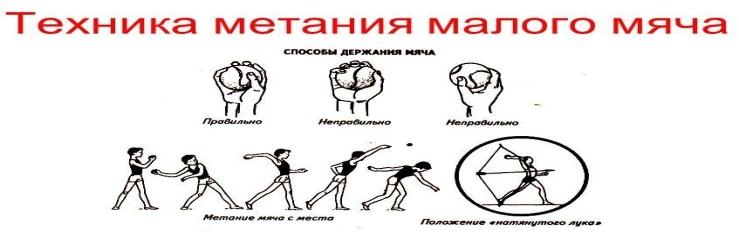 - Выполняют элемент, выявляют основные ошибки и пути их исправления (работа в парах).- Выполняют технику метания мяча с места на дальность.Основная часть20-25 минСамостоятельное творческое использованиесформированных УУД5 мин5 минПомогает учащимся корректировать и исправлять ошибки. Контролирует технику безопасности.Выполнение заданий с карточки на слуховые ориентиры:И. п.— стоя лицом в направлении метания, левая впереди, правая сзади на передней части стопы, правая рука с мячом согнута в локтевом суставе на уровне головы, левая рука направлена вперед в сторону метания.1 — сгибая правую, перенести на нее массу тела, отвести руку с мячом назад;2 — за счет быстрого разгибания правой ноги и хлестообразного движения метающей руки метнуть мяч вперед-вверх правой (левой) рукойОриентировать учащихся на согласованность действий при выполнении упражнения.Выполняют учебные действия, используя речь для регуляции своей деятельности.Слушают, выполняют упражнение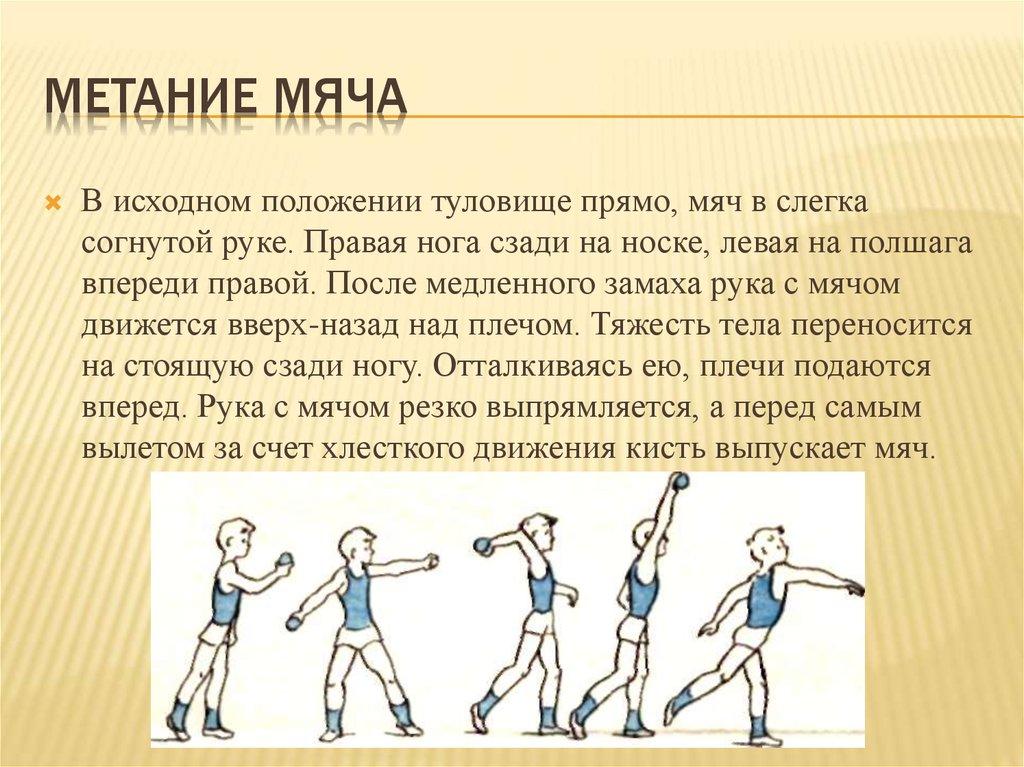 Заключительная часть10 минВосстановление организма5 мин5 минИгра «Штандер»Построение, подведение итогов урока.Выполняют игру.Оценить процесс и результаты своей деятельностиЗаключительная часть10 минРефлексия 1-2 мин1-2 мин- Чему новому Вы сегодня научились?– Какие упражнения для развития скоростно-силовых качеств, вы знаете?  /отвечают по поднятой руке/Похвалить всех детей, выделить особо отличившихся. Отвечают на вопросы.Определяют свое эмоциональное состояние на уроке. Осуществлять контроль и самоконтроль, ставят оценку.Заключительная часть10 минДомашнее задание1-2 мин1-2 минКарточки с заданиями на выбор учащегося.Выбирают комплекс упражнений и карточку с домашним заданием.